Arrival & Departure Form for incoming students and staff at UNS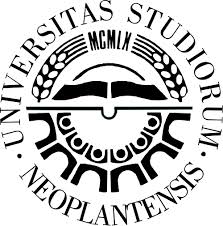 Framework: Erasmus + Programme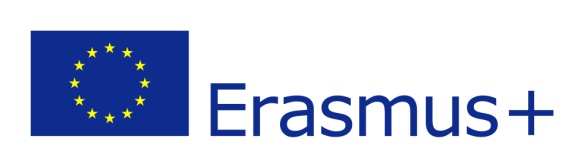 Confirmation of Arrival (upon arrival): Date of arrival: ________________________________________ 		   ___________________________________Signature of Erasmus+ grantholder:                                          Signature of Erasmus+ coordinator:								   Stamp:Confirmation of Departure (before departure): Date of departure:________________________________________ 		   ___________________________________Signature of Erasmus+ grantholder:                                          Signature of Erasmus+ coordinator:								   Stamp:Surname Surname First nameFirst nameGenderGender     □ Female             □ MalePassport (Nationality):                                                               Passport (Nationality):                                                               Host (University of Novi Sad) Host (University of Novi Sad) Host (University of Novi Sad) Faculty at UNS:Faculty at UNS:Department at UNS (Subject Area):Department at UNS (Subject Area):Stay period at University of Novi SadStay period at University of Novi SadStay period at University of Novi SadAcademic year: Academic year: Start month/day:Start month/day:End month/day:  End month/day:  Type of mobility:   □student□ Bachelor□ Masters□ PhDType of mobility:  □ staff□ teaching (academic)□ training (academic)□ training (administrative)Partner detailsPartner detailsPartner detailsHome university:Home university:Home university:City and countryCity and countryContactContactE-mail of a grantee: E-mail of a grantee: Phone of a grantee:Phone of a grantee:Additional information for studentsAdditional information for studentsAre you interested in attending Serbian language course ?                      Are you interested in attending Serbian language course ?                      Yes                 NoDo you wish to join Erasmus Student Network (buddy network and social/cultural events) ?Do you wish to join Erasmus Student Network (buddy network and social/cultural events) ? Yes                No